LIGUE CONGOLAISE DE LUTTE CONTRE LA CORRUPTION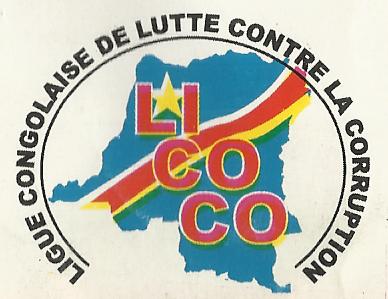 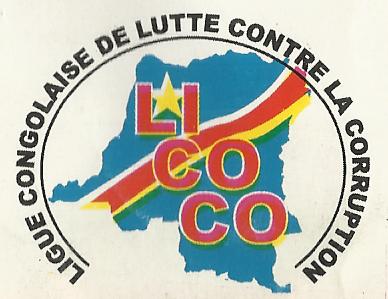          14, Av. Loango, Quartier 1, Commune de N’djili-Kinshasa/RDCRéférence : Boulevard Kimbuta, Arrêt Ex.Bar Grand LibuluTél + 243 81 60 49 837 Email.  licocordc@gmail.comwww.licoco.orgRapport d’activité de CAJAC Mobile N°3Titre	: Discrimination liée à la corruption (handicap physique, classe social, sexe…)Lieu	: Commune de Masina Date	: Mardi 05 Mars 2024IntroductionLe CAJAC mobile se dirigé au  marché Indu communement appelé Wenze ya pondu , ce mécanisme d’anti-corruption mis en place par La Ligue Congolaise de Lutte Contre la Corruption, LICOCO en sigle, a été favorablement bien accueilli ce mardi 05 Mars 2024  par les  citoyens au marché indu  et ses environs situé dans la commune de Masina, quartier 3. Les citoyens ont été sensibilisés sur les pratiques  de la corruption et la discrimination  liée à la santé, l’education et dans le quotidien,  et  ils ont été aussi encouragés à venir dénoncer ces mauvaises pratiques qui gangrènent notre société au Centre d’Assistance Juridique et de l’Action Citoyenne   (CAJAC).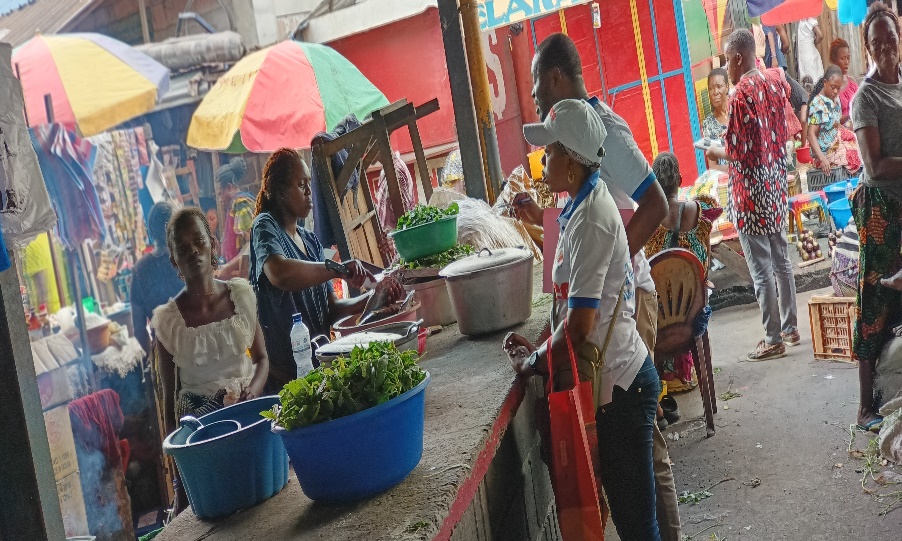 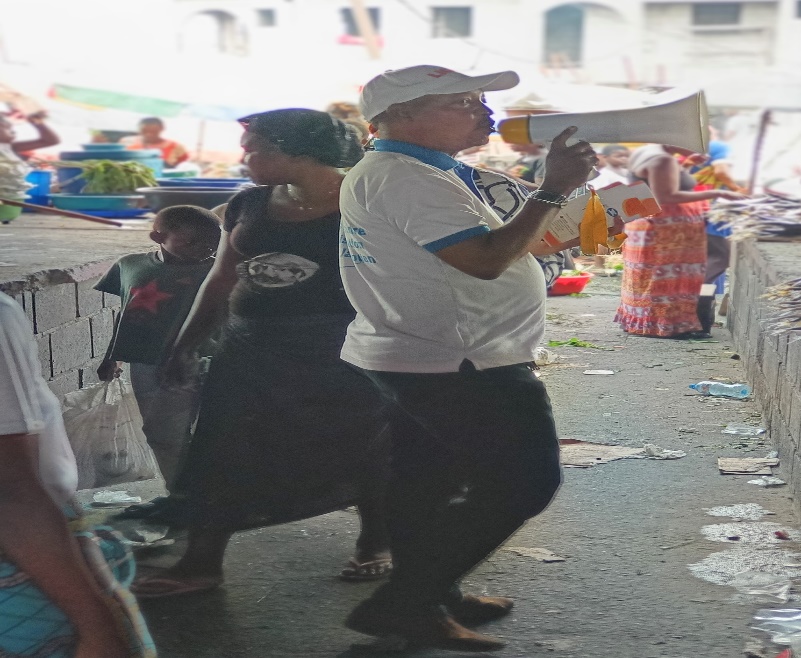 Déroulement de l’activitéTout a commencé par un message d’éveil de conscience lancé par les membre de CAJAC et quelques artistes au moyen de la sonorisation (baffle, micro et mega phone) ou ils passé sur chaque tables pour repondre au questions. Pour attirer l’attention des citoyens des megaphones , et des depliants   des affiches, Roll-Up comportant des messages de la campagne, spots  CAJAC et musique d’éveil de conscience ont été sur le lieu. 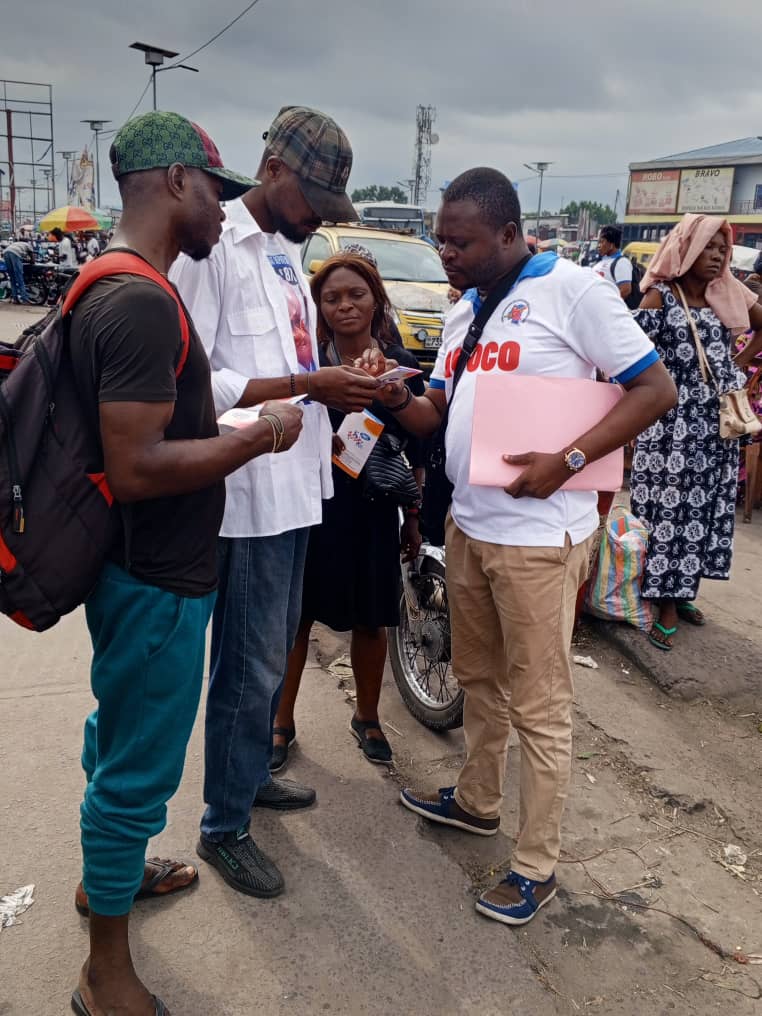 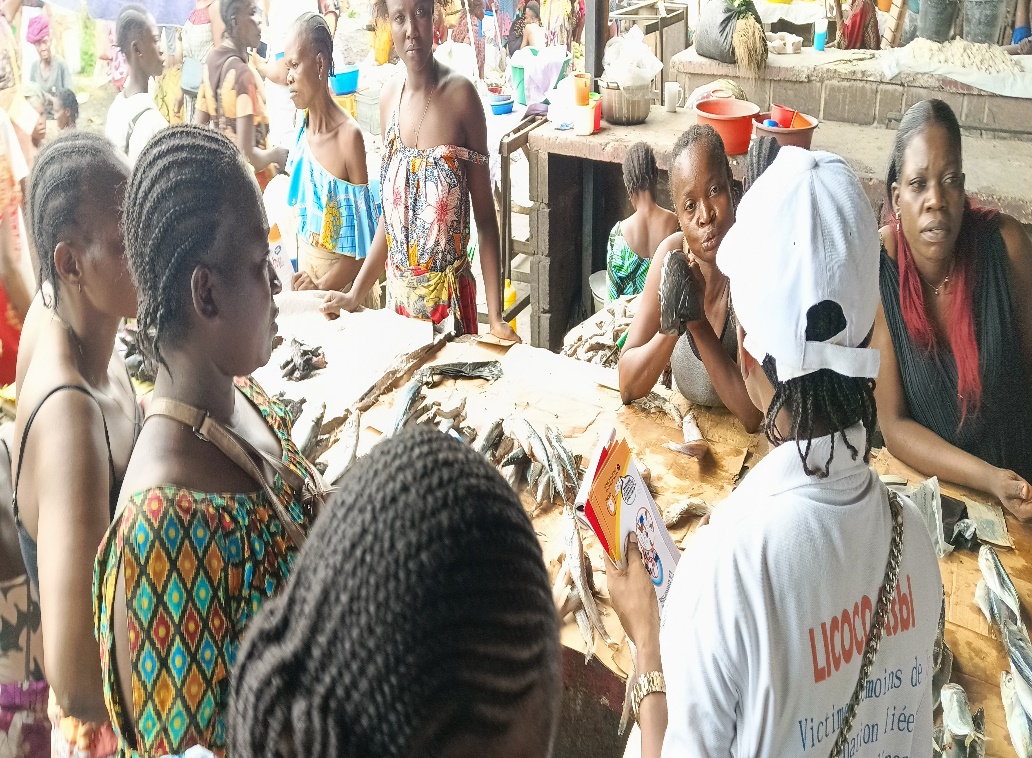 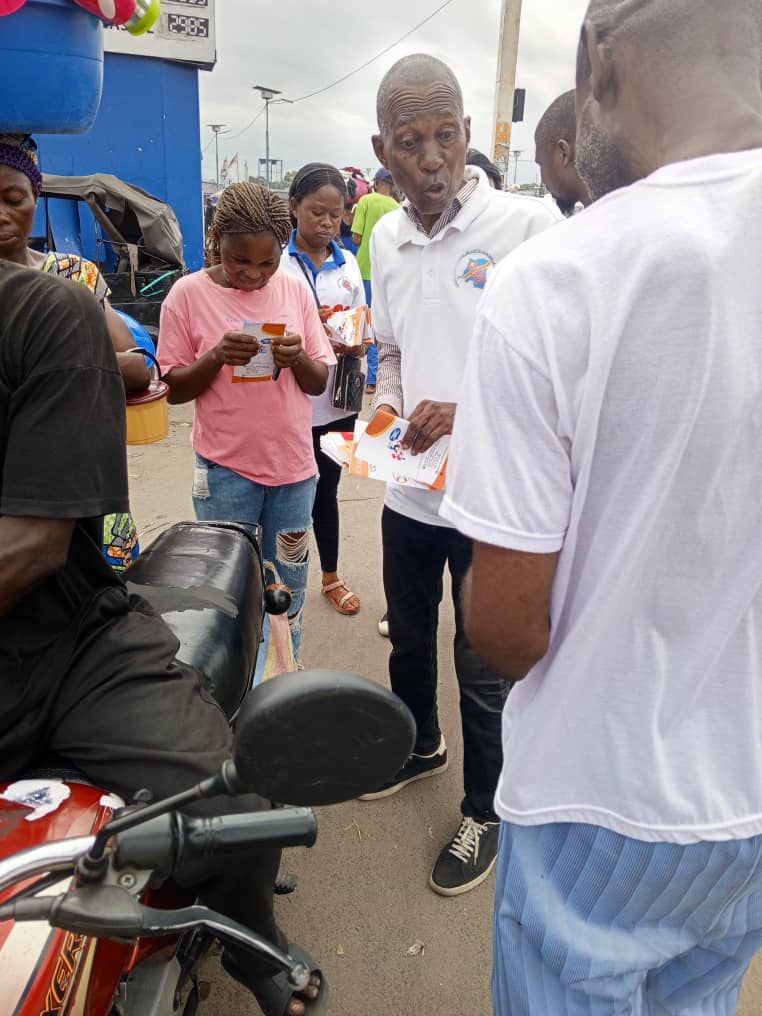 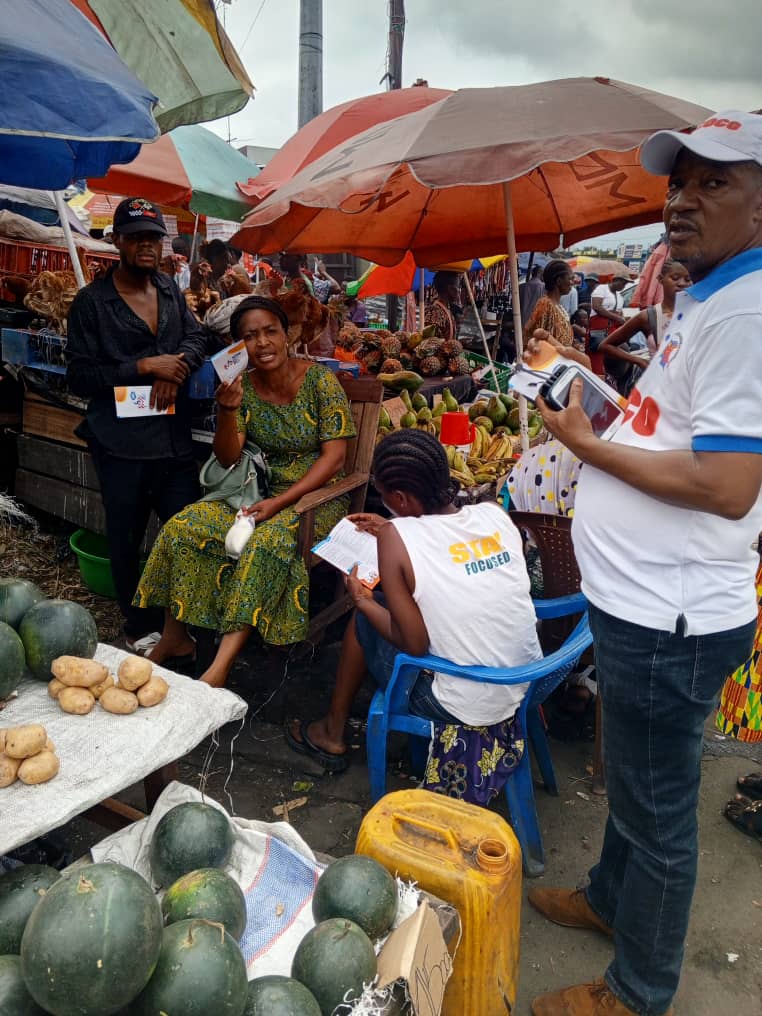 StatistiquesCe mécanisme de CAJAC mobile  a permis à l’équipe de la campagne d’établir le contact avec les citoyens et de distribuer 500 dépliants aux citoyens tout en expliquant les outils de lutte contre la corruption et la discrimination mis à leur disposition par la LICOCO.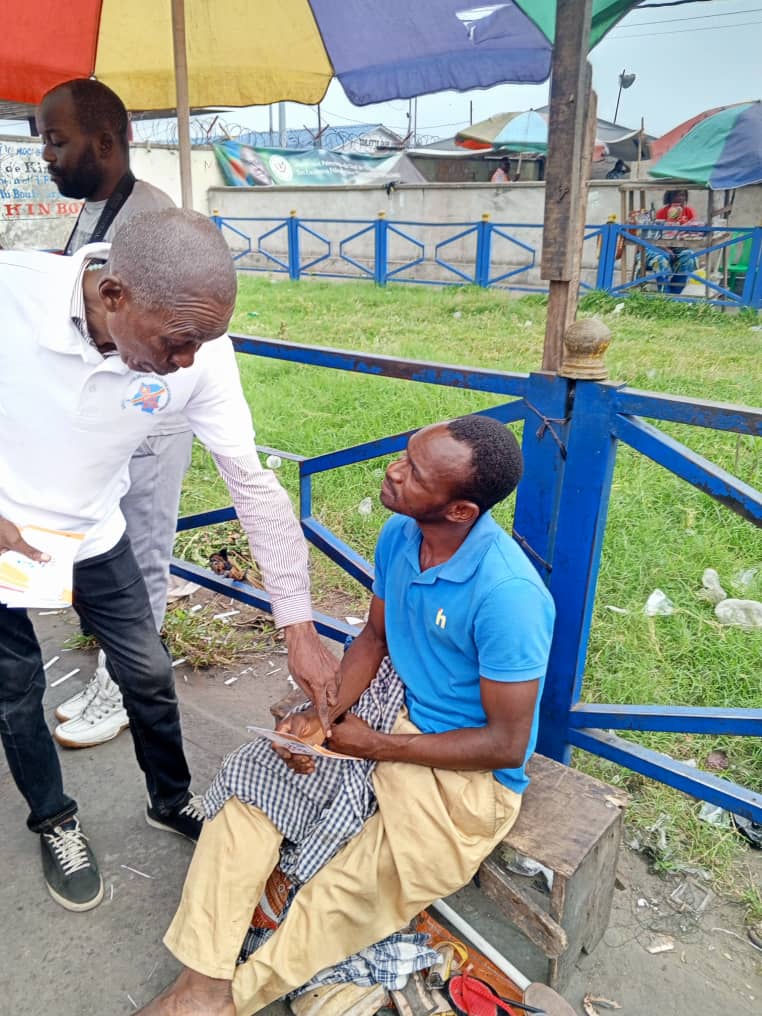 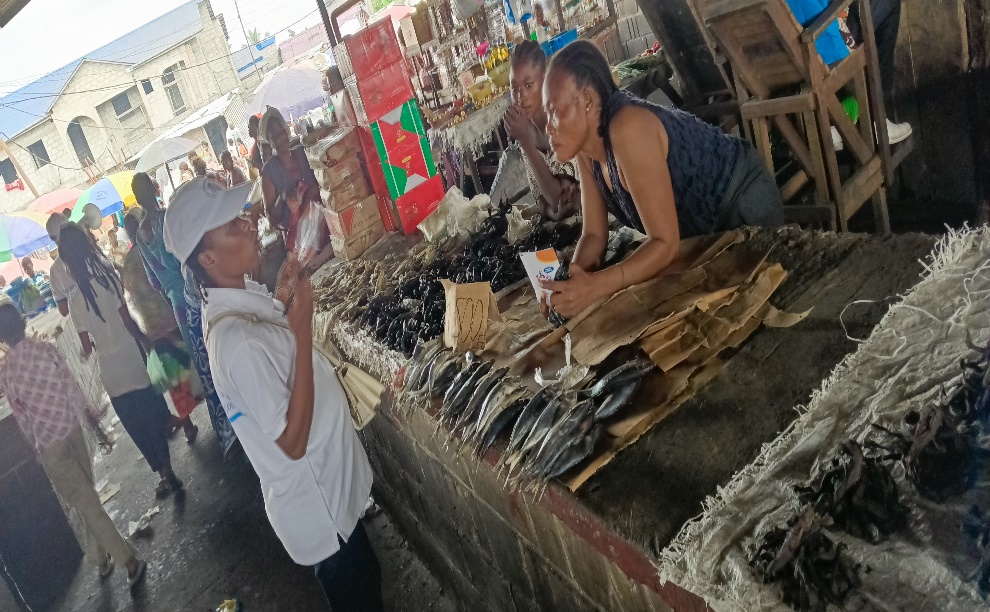 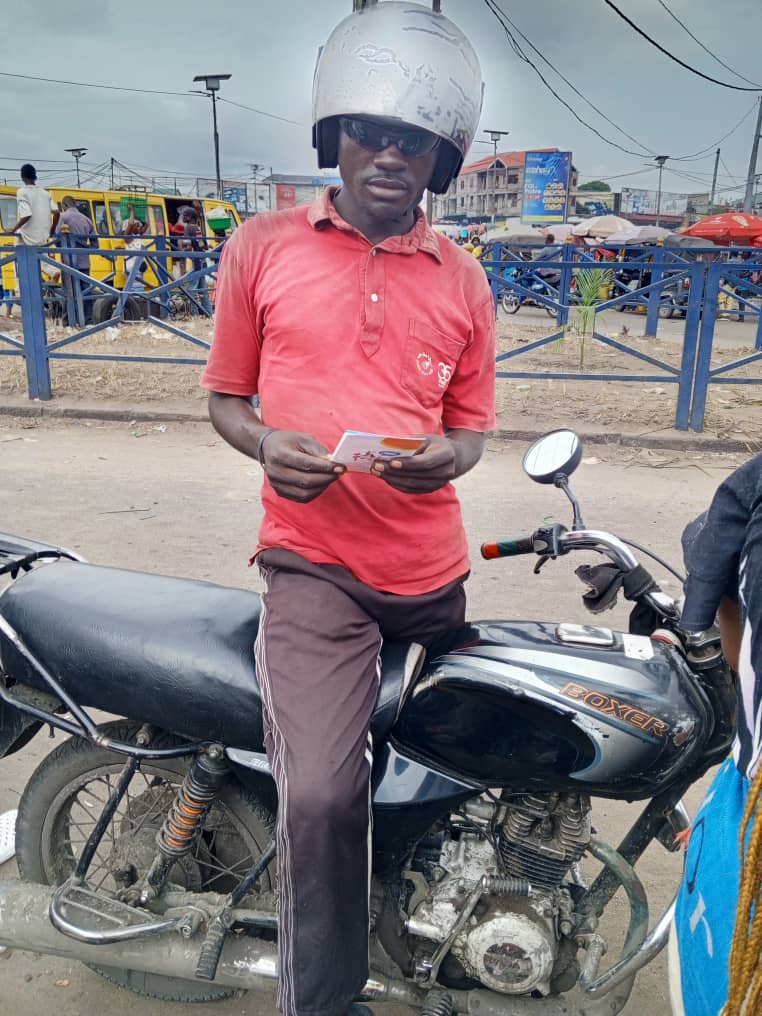  NNRésultatsLe CAJAC mobile  a enregistré  sur le lieu de la campagne 7  cas  pour 4 hommes et 3 femmes  ces derniers souhaitent trouver solution à leurs problèmes respectifs soumis à la LICOCO.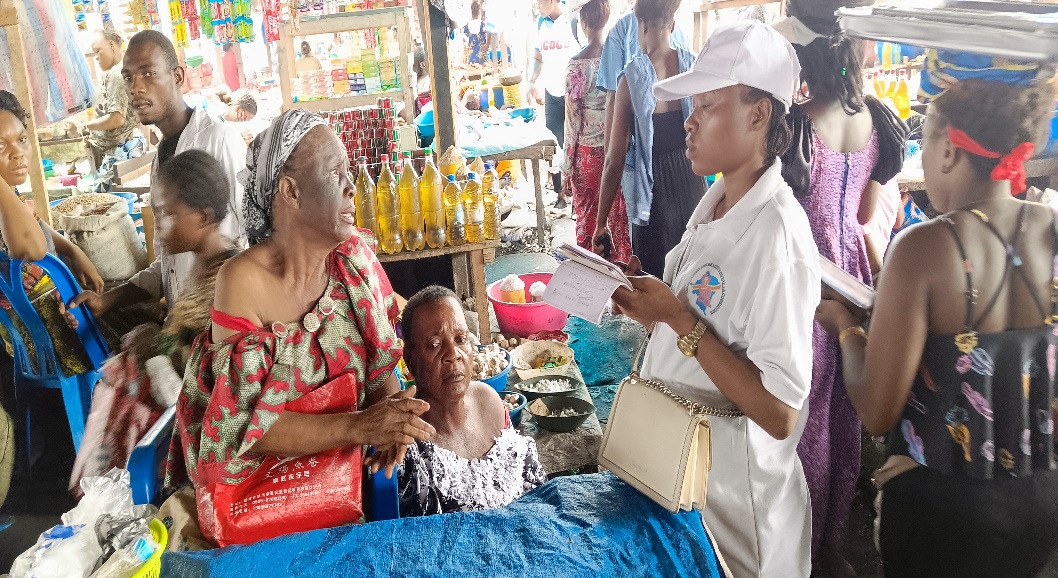 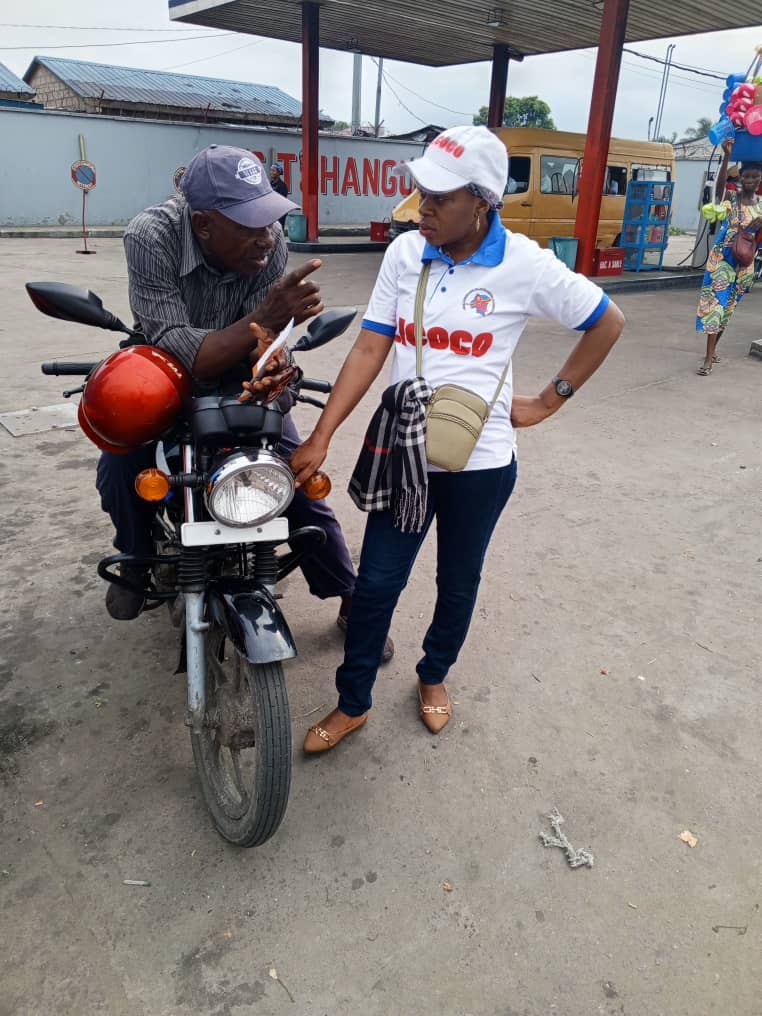 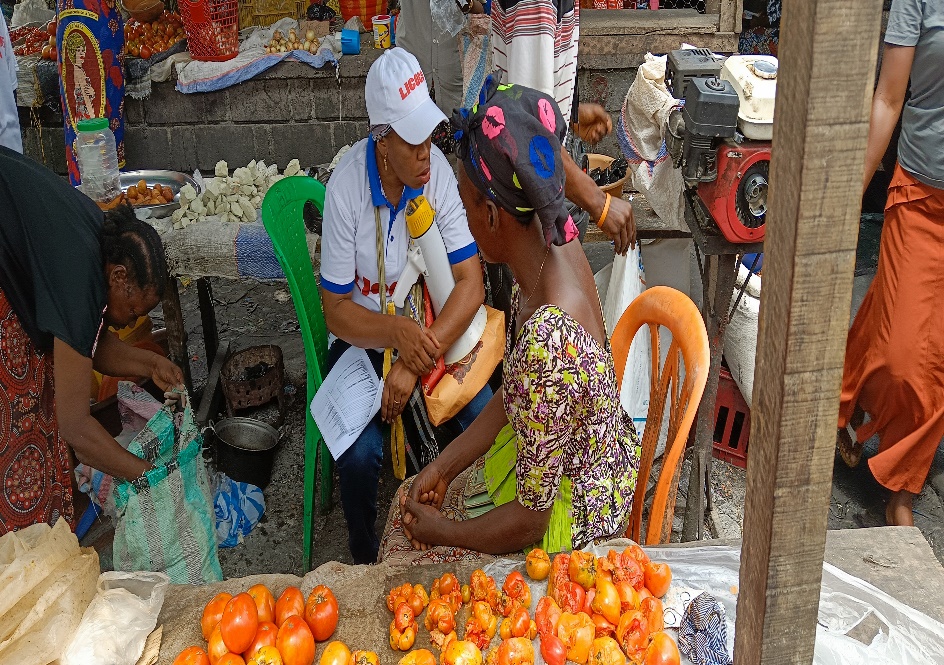 Equipe de la CampagneMadame Mireille KIMA Assistante ProgrammeMonsieur Ange Chiza Chargé de Communication LICOCOMonsieur Vivien ELEMBE Coordonnateur CAJACMadame Naomie NKURA Assistante CAJACAnge ChizaChargé de communication 